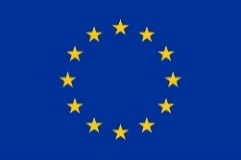 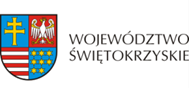 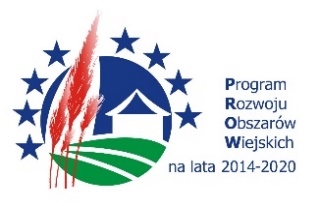 EUROPEJSKI FUNDUSZ ROLNY       NA RZECZ ROZWOJU    OBSZARÓW WIEJSKICHZałącznik Nr 1 do zapytania ofertowego………………………………………………………........………………………………………………………........……………………………………………………….......                     /nazwa i adres Wykonawcy/Gmina Nowa Słupiaul. Rynek 1526-006 Nowa SłupiaOFERTAOdpowiadając na zapytanie ofertowe dotyczące „Zakupu wyposażenia do świetlicy wiejskiej 
w miejscowości Dębno”. Znak Sprawy: RGI.ZO.271.58.2024                                                                                                                                                                                                                                                                                                                                                                                                                                                                                                                                                                   Oferujemy wykonanie całości przedmiotu zamówienia za cenę ryczałtową w zakresie objętym zapytaniem ofertowym:za wykonanie Części nr 1 - Zakup, dostawa i montaż mebli (Wykonawca wypełnia , jeżeli składa ofertę dla danej części)Kwota netto ……………..………............ złKwota podatku VAT ……….%  …………………………….……………złKwota brutto ………………………………...zł(słownie: …………………………………………...................................................................................................)(kwoty należy przenieść z formularza cenowego)za wykonanie Części nr 2 – Zakup, dostawa i montaż sprzętu RTV, AGD, komputerowego i gier(Wykonawca wypełnia , jeżeli składa ofertę dla danej części)Kwota netto ……………..………............ złKwota podatku VAT ………..%  …………………………….……………złKwota brutto ………………………………...zł(słownie: …………………………………………..................................................................................................)(kwoty należy przenieść z formularza cenowego)2. Oferujemy płatność faktury w terminie do 30 dni od dnia dostarczenia Zmawiającemu prawidłowo wystawionej faktury.3. Spełniamy warunki udziału w niniejszym postępowaniu.4. Zobowiązujemy się, w przypadku wybrania naszej oferty, do zakończenia realizacji zamówienia 
w terminie: Część nr 1 - …………………………………………Część nr 2 - ……………………………………………5.  Oświadczamy, że zapoznaliśmy się z treścią zapytania ofertowego i nie wnosimy do niego zastrzeżeń oraz zdobyliśmy konieczne informacje potrzebne do właściwego wykonania zamówienia. 6.  Oświadczamy, iż posiadamy niezbędną wiedzę i doświadczenie do wykonania zadania.7. Wzór umowy  (załącznik nr 4) został przez nas zaakceptowany. W przypadku przyznania nam zamówienia zobowiązujemy się do zawarcia umowy w miejscu i terminie wskazanym przez Zamawiającego.8. Oświadczamy, że nie zachodzą wobec nas przesłanki do wykluczenia z postępowania, gdyż nie jesteśmy powiązani osobowo lub kapitałowo z Zamawiającym. 9. Oświadczamy, że nie podlegamy wykluczeniu w sytuacjach wskazanych w art. 7 ust. 1 ustawy z dnia 13 kwietnia 2022 r. o szczególnych rozwiązaniach w zakresie przeciwdziałania wspieraniu agresji na Ukrainę oraz służących ochronie bezpieczeństwa narodowego (Dz. U. z 2023 r. poz. 1497 z późn. zm.).10. Oświadczamy, że wypełniliśmy obowiązki informacyjne przewidziane w art. 13 lub art. 14 rozporządzenia Parlamentu Europejskiego i Rady (UE) 2016/679 z dnia 27 kwietnia 2016 r. 
w sprawie ochrony osób fizycznych w związku z przetwarzaniem danych osobowych i w sprawie swobodnego przepływu takich danych oraz uchylenia dyrektywy 95/46/WE wobec osób fizycznych, od których dane osobowe bezpośrednio lub pośrednio pozyskałem w celu ubiegania się o udzielenie niniejszego zamówienia.**11. Korespondencję w sprawie przedmiotowego zamówienia proszę kierować na:Osoba do kontaktu ……………………………………………………………………………………………………………………………….tel. ……………………………………………………………fax. …………………………………………………………..email: .........................................................12. Załączniki do oferty:1. ………………………………………………………..2. …………………………………………………………………………………………………………………………………………………………….                                                                                    /podpis osoby uprawnionej do reprezentacji Wykonawcy/** w przypadku, gdy wykonawca nie przekazuje danych osobowych innych niż bezpośrednio jego  dotyczących lub zachodzi wyłączenie stosowania obowiązku informacyjnego, stosownie do art. 13 ust. 4 lub art. 14 ust. 5 RODO treści oświadczenia wykonawca nie składa (usunięcie treści oświadczenia następuje np. przez jego wykreślenie).